RENCANA PEMBELAJARAN SEMESTER (RPS)ANIMASI MULTIMEDIA II31199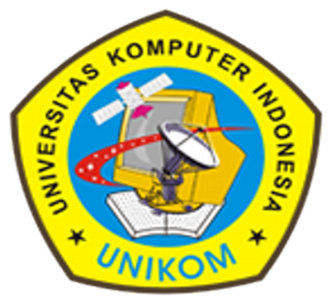 Disusun oleh :Jana Utama, S.T., M.T.PROGRAM STUDI TEKNIK ELEKTROFAKULTAS TEKNIK DAN ILMU KOMPUTERUNIVERSITAS KOMPUTER INDONESIA2019LEMBAR PENGESAHANRencana Pembelajaran Semester (RPS) ini telah disahkan untuk mata kuliah sebagai berikut :Bandung, 14 Oktober 2019DESKRIPSI SINGKAT MATA KULIAH:Materi mata kuliah ini adalah mengenai animasi dasar dengan software 3D blender, memahami konsep modeling dengan baik, dan memahami prinsip-prinsip animasi.CAPAIAN PEMBELAJARAN LULUSAN (CPL) YANG DIBEBANKAN PADA MATA KULIAH INI:CAPAIAN PEMBELAJARAN SIKAP S3	Memiliki semangat untuk berkontribusi nyata dalam bidang keilmuan Teknik Elektro demi peningkatan mutu kehidupan bermasyarakat, berbangsa dan bernegara serta demi kemajuan peradaban manusia.CAPAIAN PEMBELAJARAN KETERAMPILAN UMUMKU 1 	Mampu menerapkan pemikiran logis, kritis, sistematis, dan inovatif dalam konteks pengembangan atau implementasi ilmu pengetahuan dan teknologi yang memperhatikan dan menerapkan nilai humaniora yang sesuai dengan bidang keahliannya.KU 2 	Mampu menunjukkan kinerja mandiri, bermutu, dan terukurKU 3 	Mampu mengkaji implikasi pengembangan atau implementasi ilmu pengetahuan dan teknologi yang memperhatikan dan menerapkan nilai humaniora sesuai dengan keahliannya berdasarkan kaidah, tata cara dan etika ilmiah dalam rangka menghasilkan solusi, gagasan, desain atau kritik seniKU 4 	Mampu menyusun deskripsi saintifik hasil kajian tersebut di atas dalam bentuk skripsi atau laporan tugas akhir, dan mengunggahnya dalam laman perguruan tinggiKU 5 	Mampu mengambil keputusan secara tepat dalam konteks penyelesaian masalah di bidang keahliannya, berdasarkan hasil analisis informasi dan dataCAPAIAN PEMBELAJARAN KETERAMPILAN KHUSUSKK 1	Kemampuan untuk mengaplikasikan pengetahuan di bidang matematika, sains dan teknik serta teknologi informasi.KK 4	Kemampuan untuk mengidentifikasi, memformulasi dan memecahkan masalah masalah teknis.KK 5	Kemampuan menggunakan teknik, keterampilan dan perangkat teknik modern yang dibutuhkan dalam praktek di bidang teknik.KK 7	Kemampuan untuk merencanakan, mengelola dan menyelesaikan tugas berdasarkan batasan yang diberikan, dan mengevaluasi hasilnya secara sistematis.KK 11	Pendidikan dengan cakupan yang luas diperlukan untuk memahami pengaruh solusi teknik dalam konteks global dan sosialKK 12	Pengetahuan akan topik-topik terkiniCAPAIAN PEMBELAJARAN PENGETAHUAN P1 		Memiliki pengetahuan sains dasar (matematika, fisika), sains komputer dan sains rekayasa yang diperlukan untuk menganalisis dan merancang divais elektronik atau elektrik yang kompleks, perangkat lunak dan sistem yang terdiri atas perangkat keras dan perangkat lunak.CAPAIAN PEMBELAJARAN MATA KULIAH (CPMK) YANG DIRUMUSKAN BERDASARKAN PADA CAPAIAN PEMBELAJARAN (CPL)Setelah menyelesaikan mata kuliah Animasi II, Mahasiswa dapat memahami proses pembuatan/pipeline animasi, memahami pembuatan proses modeling secara menyeluruh, bisa membuat karakter full dengan presentasi yang baik, dapat membuat struktur tulang lengkap untuk karakter, dapat membuat rigging karakter yang memiliki ekspresi, memahami prinsip pembuatan pose dan bisa mempresentasikan hasil dari modeling atau animatenya menjadi presentasi yang lebih baik lagi dengan dukungan lighting yang baik. IV.  RENCANA PEMBELAJARAN SEMESTER (RPS)REFERENSI:Foley, Van Dam, Feiner, Hughes, Computer Graphics, principle and Practise, 2nd Edition, Addison Wesley, 1990Foley J.A. dan Van Dam A., Fundamental of Interactive Computer Graphics, Edition, Addison Wesley, ISBN 0201-14468-9, 1982Open Source 3D Animation : Blender Publisher Unleashed v0.25Animation Insiders Workflow EditionOpern Source Blender 3D Basics Second Edition, Beginner’s Guide, Gordon Fisher, PACKT Publishing, www.allitebooks.comOpen Source Blender 3D : Noob to Pro, https://creativecommons.org/licenses/by-sa/3.0/Open Source Blender 3D : Noob to Pro,/Particle Systems https://en.wikibooks.org/wiki/Blender_3D:_Noob_to_Pro/Particle_Systems , 2016An Introduction to Blender 3D A book For Beginners, John M. BlainBlender Basics Classroom Tutorial Book 4th edition, James Chronister, http://www.cdschools.org/cdhsAn Introduction to Blender 3D A book For Beginners, John M. BlainBlender Basics Classroom Tutorial Book 4th edition, James Chronister, http://www.cdschools.org/cdhsV.  RANCANGAN TUGAS MAHASISWA (RTM)RANCANGAN TUGAS MAHASISWA I:Membuat Modeling KarakterRANCANGAN TUGAS MAHASISWA II:Rigging KarakterRANCANGAN TUGAS MAHASISWA III:Animasi AktingVI.  RUBRIK PENILAIANRubrik Penilaian IndividuRubrik Penilaian Kerjasama KelompokRubrik Penilaian DiskusiRubrik Penilaian ProgramVII.  PENENTUAN NILAI AKHIR MATA KULIAHIndeks penilaian akhir:Penilaian akhir dalam mata kuliah mengikuti ketentuan sebagaimana yang telah diatur dalam Buku Panduan  Akademik UNIKOM, yang menjelaskan mengenai bobot penilaian dari serangkaian kegiatan yang harus dilakukan/ditempuh oleh mahasiswa, yaitu sebagai berikut :  Mata Kuliah:ANIMASI MULTIMEDIA IIKode Mata Kuliah:31199SKS / semester:2 SKS/VIStatus / Prasyarat:Wajib / Animasi IFakultas:Teknik dan Ilmu KomputerProgram Studi:Teknik ElektroDosen Pengampu:Jana Utama, S.T., M.T.MengetahuiDekan Fakultas Teknik dan Ilmu KomputerDr. Ir. Herman s., MBA.NIP: 4127.70.002MenyetujuiKetua Program Studi S1 Teknik ElektroDr. Yusrila Yeka Kerlooza, M.TNIP. 4127.57.101.009MingguKemampuan Akhir yang DiharapkanBahan Kajian (Materi Ajar)Metode PembelajaranWaktuPengalaman BelajarKriteria Penilaian dan  Indikator Bobot1Pengenalan Animasi IIPipeline produksi animasi,Contoh pipeline produksi animasi international.Praktikum QuizTugasDiskusi100 menitMengenal Animasi II Setelah menyelesaikan mata kuliah Animasi II, Mahasiswa dapat memahami proses pembuatan/pipeline animasi.3%2Modeling Karakter IPemahaman tentang struktur modeling dari sebuah karakter dan pembuatan modelnya, Membuat bentuk karakter simpelPraktikum QuizTugasDiskusi100 menitMemahami Struktur Modeling KarakterSetelah menyelesaikan mata kuliah modeling, mahasiswa diharapkan dapat mengerti tentang pembuatan modeling karakter.7%3Modeling Karakter IIMelanjutkan proses modeling karakter dengan melanjutkan ke tahap pembuatan detail kepala atau wajah.Praktikum QuizTugasDiskusi100 menitMembuat Modeling KarakterSetelah menyelesaikan matakuliah modeling, mahasiswa diharapkan dapat mengerti tentang pembuatan modeling karakter lengkap dengan wajah.7%4Modeling Karakter IIIMelanjutkan proses modeling karakter dengan melanjutkan ke tahap pembuatan asesoris karakter seperti baju, celana, dan lain-lain. Praktikum QuizTugasDiskusi100 menitMembuat Modeling KarakterSetelah menyelesaikan matakuliah modeling karakter III, mahasiswa diharapkan dapat menlanjutkan pembuatan proses modeling secara menyeluruh7%5Modeling Karakter IVMemberikan shading dan texture pada karakter yang dibuat .Praktikum QuizTugasDiskusi100 menitMembuat Modeling KarakterSetelah menyelesaikan mata kuliah modeling karakter IV , mahasiswa diharapkan bisa membuat karakter full dengan presentasi yang baik7%6Rigging LanjutPengenalan Constraint, Contoh aplikasi Constraint pada rigging, Constraint Copy, Constraint Limit, Constraint Inverse Kinematic, Constraint TransformationPraktikum QuizTugasDiskusi100 menitMengenal Aplikasi Constraint pada RiggingSetelah menyelesaikan mata kuliah Animasi II, mahasiswa dapat mengaplikasikan fungsi constraint pada struktur tulang yang dibuatnya.7%7Rigging Lanjut IIPengenalan rigging karakter dengan Human (Meta-Rig), Proses Generate, Layer yang terdapat pada tulang, Menambahkan tulang pada Meta-Rig, Menjelaskan tentang Weight PaintPraktikum QuizTugasDiskusi100 menitMengenal Rigging KarakterSetelah menyelesaikan mata kuliah Animasi II, mahasiswa dapat membuat struktur tulang lengkap untuk karakter.8%UJIAN TENGAH SEMESTERUJIAN TENGAH SEMESTERUJIAN TENGAH SEMESTERUJIAN TENGAH SEMESTERUJIAN TENGAH SEMESTERUJIAN TENGAH SEMESTERUJIAN TENGAH SEMESTERUJIAN TENGAH SEMESTER9 Rigging Lanjut IIIPengenalan Ekspresi wajah, Cara membuat ekspresi wajah, Rigging Muka, Membuat Driver, membuat Custom ShapePraktikum QuizTugasDiskusi100 menitMengenal Rigging KarakterSetelah menyelesaikan mata kuliah Animasi II, mahasiswa dapat membuat rigging karakter yang memiliki ekspresi.8%10 Membuat Pose karakter dengan 3d BlenderPrinsip Dalam membuat Pose, Mengenal (IK) Inverse Kinematics dan (FK) Fordward Kinematics, Membuat PosePraktikum 100 menitMengenal (IK) Inverse Kinematics dan (FK) Fordward Kinematics, Membuat PoseSetelah menyelesaikan mata kuliah Membuat animasi dasar dengan 3D Blender, mahasiswa diharapkan dapat memahami prinsip pembuatan pose.8%11Animasi walkcyclePemahaman tentang Animasi walkcycle, Membuat animasi Animasi Jump dengan 3D BlenderQuiz100 menitCeramah dan pengerjaan soalSetelah menyelesaikan mata kuliah Membuat animasi dasar dengan 3D Blender, mahasiswa diharapkan prinsip pose to pose, antisipasi dan timming.8%12Animasi Lifting BoxPemahaman tentang Animasi Lifting Box, Membuat animasi Lifting Box dengan 3D BlenderPraktikum QuizTugasDiskusi100 menitMemahami Animasi Lifting BoxSetelah menyelesaikan mata kuliah Animasi, mahasiswa diharapkan dapat mengerti dan menerapkan prinsip slow-in slow-out serta weight.8%13Animasi AktingPemahaman tentang Animasi Akting, Membuat animasi akting dengan 3D BlenderPraktikum QuizTugasDiskusi100 menitMemahami Animasi AktingSetelah menyelesaikan mata kuliah Animasi, mahasiswa diharapkan dapat mengmahami dan menerapkan keseluruhan 12 prinsip animasi serta gestur dan ekspresi yang tepat pada karakter.8%14Lighting dan RenderingPemahaman tentang 3 point lighting untuk presentasi model atau animate yang lebih baik, Memahami output animasi yang sesuai dengan hasil yang diinginkan.Praktikum QuizTugasDiskusi100 menitMemahami Lifting dan RenderingSetelah menyelesaikan matakuliah lighting dan rendering mahasiswa diharapkan bisa mempresentasikan hasil dari modeling atau animatenya menjadi presentasi yang lebih baik lagi dengan dukungan lighting yang baik.	8%15CompositingKonsep, Pengenalan Software, Compositing Dasar, RenderingPraktikum QuizTugasDiskusi100 menitMemahami CompositingMemahami konsep Compositing8%UJIAN AKHIR SEMESTERUJIAN AKHIR SEMESTERUJIAN AKHIR SEMESTERUJIAN AKHIR SEMESTERUJIAN AKHIR SEMESTERUJIAN AKHIR SEMESTERUJIAN AKHIR SEMESTERUJIAN AKHIR SEMESTERNOKOMPONEN TUGASRINCIAN1Tujuan Tugas :mahasiswa diharapkan dapat mengerti tentang pembuatan modeling karakter.2Uraian Tugas, Bentuk, dan Format Luaran Uraian Tugas, Bentuk, dan Format Luaran Uraian Tugas, Bentuk, dan Format Luaran aObyek Garapan:Membuat sebuah Modeling KarakterbBatasan yang harus dikerjakan:Mengerjakan sesuai dengan objek tugas yang ditentukancMetode dan Cara Pengerjaan:Mengerjakan tugas sesuai dengan ketentuan yang ditetapkan dosen. dAcuan yang Digunakan:An Introduction to Blender 3D A book For Beginners, John M. BlaineDeskripsi Luaran Tugas :Hasil Modeling yang telah dikerjakan 3Waktu:1 (satu) minggu4Kriteria Penilaian:Bobot Penilaian 20% Indikator Penilaian Tugas: ketepatan waktu penyelesaian dan pengumpulan tugasHasil akhir dari Modeling KarakterNOKOMPONEN TUGASRINCIAN1Tujuan Tugas :mahasiswa dapat membuat rigging karakter2Uraian Tugas, Bentuk, dan Format Luaran Uraian Tugas, Bentuk, dan Format Luaran Uraian Tugas, Bentuk, dan Format Luaran aObyek Garapan:Rigging KarakterbBatasan yang harus dikerjakan:Mengerjakan sesuai dengan objek tugas yang ditentukancMetode dan Cara Pengerjaan:Mengerjakan tugas sesuai dengan ketentuan yang ditetapkan dosen secara berkelompokdAcuan yang Digunakan:An Introduction to Blender 3D A book For Beginners, John M. BlaineDeskripsi Luaran Tugas :Hasil Rigging Karakter yang telah dikerjakan 3Waktu:1 (satu) minggu4Kriteria Penilaian:Bobot Penilaian 20% Indikator Penilaian Tugas: ketepatan waktu penyelesaian dan pengumpulan tugas Hasil Akhir dari Rigging KarakterNOKOMPONEN TUGASRINCIAN1Tujuan Tugas :mahasiswa dapat mengmahami dan menerapkan keseluruhan 12 prinsip animasi serta gestur dan ekspresi yang tepat pada karakter.2Uraian Tugas, Bentuk, dan Format Luaran Uraian Tugas, Bentuk, dan Format Luaran Uraian Tugas, Bentuk, dan Format Luaran aObyek Garapan:12 prinsip animasi serta gestur dan ekspresi yang tepat pada karakter.bBatasan yang harus dikerjakan:Mengerjakan sesuai dengan objek garapan yang telah ditentukan dengan rumusan dan sumber acuan lengkap.cMetode dan Cara Pengerjaan:Mengerjakan tugas sesuai dengan ketentuan yang ditetapkan dosen secara berkelompokdAcuan yang Digunakan:An Introduction to Blender 3D A book For Beginners, John M. BlaineDeskripsi Luaran Tugas :Hasil Akhir Animasi Akting 3Waktu:1 (satu) minggu4Kriteria Penilaian:Bobot Penilaian 30% Indikator Penilaian Tugas: ketepatan waktu penyelesaian dan pengumpulan tugasHasil akhir dari Animasi AktingKriteriaHuruf MutuBobot NilaiAngka MutuDeskripsi PenilaianSangat BaikA80 - 1004Tugas tidak terlambat, hasil baik dan benarBaikB68 - 793Tugas tidak terlambat, hasil jelek, rapi CukupC56 - 672Tugas tidak terlambat, hasil jelek, tidak rapi KurangD45 - 551Tugas terlambat Tidak LulusE<440Tidak mengumpulkan tugas KriteriaHuruf MutuBobot NilaiAngka MutuDeskripsi PenilaianSangat BaikA80 - 1004Tugas tidak terlambat, hasil bagus, pembagian tugas jelas BaikB68 - 793Tugas tidak terlambat, hasil jelek, pembagian tugas jelas CukupC56 - 672Tugas tidak terlambat, hasil jelek, pembagain tugas tidak jelas KurangD45 - 551Tugas terlambat Tidak LulusE<440Tidak mengumpulkan tugas KriteriaHuruf MutuBobot NilaiAngka MutuDeskripsi PenilaianSangat BaikA80 - 1004Mahasiswa mengerti materi, mampu menyampaikan ide sendiri, mendengarkan ide orang lain BaikB68 - 793Mampu mengikuti diskusi secara baik CukupC56 - 672Mampu mengikuti diskusi tetapi dengan kekurangan (suka mendominasi, tidak mendengarkan pendapat orang lain, dll) KurangD45 - 551Tidak mengikuti diskusi, ribut dalam kelas. Tidak LulusE<440Tidak hadir KriteriaHuruf MutuBobot NilaiAngka MutuDeskripsi PenilaianSangat BaikA80 - 1004Program berjalan benar BaikB68 - 793Program berjalan tetapi ada sedikit bug CukupC56 - 672Program berjalan dan banyak error KurangD45 - 551Program tidak berjalan, ada source code Tidak LulusE<440Tidak mengumpulkan PREDIKATINDEKSBobot NilaiAngka MutuDeskripsi PenilaianLulus,Sangat BaikA80 - 1004Mahasiswa memenuhi semua komponen penilaian dan menyelesaikan tugas dengan sangat baik serta mampu menganalisis materi dan tugas sesuai dengan topik yang telah ditentukan dengan sangat baikLulus,BaikB68 - 793Mahasiswa memenuhi semua komponen penilaian dan menyelesaikan tugas dengan baik serta mampu  menganalisis  materi dan tugas sesuai dengan topik yang telah ditentukan dengan baikLulus,Cukup C56 - 672Mahasiswa memenuhi beberapa komponen penilaian dan menyelesaikan tugas serta mampu menganalisis  materi dan tugas sesuai dengan topik yang telah ditentukan dengan cukup baikLulus, KurangD45 - 551Mahasiswa tidak memenuhi beberapa komponen penilaian dan tidak menyelesaikan tugas dengan cukup baik serta tidak dapat  menganalisis  materi dan tugas sesuai dengan topik yang telah ditentukan.Tidak LulusE<440Mahasiswa tidak memenuhi semua komponen penilaian tidak dapat menganalisis materi dan tugas sesuai dengan topik yang telah ditentukan.Komponen PenilaianBobot/ Persentase PenilaianQuiz10%Tugas20%Nilai UTS30%Nilai UAS40%